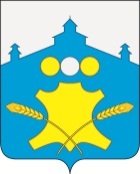 Земское собраниеБольшемурашкинского муниципального района Нижегородской области Р Е Ш Е Н И Е           24.09.2019 г.                                                                                            № 08О назначении состава конкурсной комиссиипо проведению конкурса на  должностьглавы местного самоуправления Большемурашкинского муниципального района Нижегородской области      В соответствии с  ч.2.1 ст. 36 Федерального закона от 06.10.2003г. № 131-ФЗ «Об общих принципах организации местного самоуправления в Российской федерации», ст. 28.1 Устава Большемурашкинского муниципального района Нижегородской области,  Порядком  проведения конкурса  по отбору кандидатур на  должность главы местного самоуправления Большемурашкинского муниципального района,  утвержденным решением Земского собрания от 14.12.2018 года № 65,  Земское собрание Большемурашкинского муниципального района  р е ш и л о :      1. Создать конкурсную комиссию по проведению конкурса на  должность главы местного самоуправления  Большемурашкинского района Нижегородской области.      2. Назначить 50%  членов конкурсной комиссии (4 человека) в конкурсную комиссию по проведению конкурса на  должность главы местного самоуправления Большемурашкинского района Нижегородской области  в следующем составе:            1) Бобровских Сергей Иванович- председатель Земского собрания,            2) Лесникова Лариса Ювенальевна –заместитель председателя  Земского собрания,                  3) Лазарева Гульнара Масгутовна – начальник сектора            правовой, организационной, кадровой  работы и   информационного  обеспечения администрации района ( по согласованию),             4) Щербакова Наталья Сергеевна – начальник сектора Земского             собрания.      3.  Настоящее решение вступает в законную силу со  дня  опубликования в районной газете «Знамя».         И.о.главы  местного самоуправления                                  Н.А.Беляков         Председатель Земского собрания                                      С.И.Бобровских